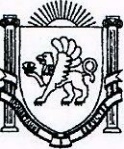 РЕСПУБЛИКА КРЫМ БАХЧИСАРАЙСКИЙ РАЙОН 
КРАСНОМАКСКИЙ СЕЛЬСКИЙСОВЕТ 50-я внеочередная сессия 2-го созываРЕШЕНИЕ11.06.2024г.                                         с. Красный Мак                                        №213 Об утверждении положения о создании условий для развития местного традиционного народного художественного творчества, участия в сохранении, возрождении, развитии народных художественных промыслов на территории муниципального образования Красномакское сельское поселениеВ соответствии со статьей 14 Федерального закона от 06.10.2003 № 131-ФЗ «Об общих принципах организации местного самоуправления в Российской Федерации», Основами законодательства Российской Федерации о культуре, Уставом муниципального образования Красномакское сельское поселение Бахчисарайского района Республики Крым, КРАСНОМАКСКИЙ СЕЛЬСКИЙ СОВЕТ РЕШИЛ:1. Утвердить прилагаемое Положение о создании условий для развития местного традиционного народного художественного творчества, участия в сохранении, возрождении, развитии народных художественных промыслов на территории муниципального образования Красномакское сельское поселение (Приложение №1)2. Настоящее решение вступает в силу после дня его официального обнародования.ВРИО Председателя Красномакского сельского совета					Аблякимов А.А.Приложение №1 к Решению 
Красномакского сельского советаБахчисарайского района Республики Крым
от 11.06.2024 №213ПОЛОЖЕНИЕО СОЗДАНИИ УСЛОВИЙ ДЛЯ РАЗВИТИЯ МЕСТНОГО ТРАДИЦИОННОГО НАРОДНОГО ХУДОЖЕСТВЕННОГО ТВОРЧЕСТВА, УЧАСТИЯ В СОХРАНЕНИИ, ВОЗРОЖДЕНИИ, РАЗВИТИИ НАРОДНЫХ ХУДОЖЕСТВЕННЫХ ПРОМЫСЛОВ НА ТЕРРИТОРИИ МУНИЦИПАЛЬНОГО ОБРАЗОВАНИЯ КРАСНОМАКСКОЕ СЕЛЬСКОЕ ПОСЕЛЕНИЕГлава 1. Общие положения1. Настоящее Положение разработано на основании Федерального закона от 6 октября 2003 года № 131-ФЗ «Об общих принципах организации местного самоуправления в Российской Федерации», Основ законодательства Российской Федерации о культуре (далее – Закон о культуре) и регулирует деятельность органов местного самоуправления муниципального образования Красномакское сельское поселение по созданию условий для развития местного традиционного народного художественного творчества, участию в сохранении, возрождении и развитии народных художественных промыслов на территории муниципального образования Красномакское сельское поселение.2. Понятия, используемые в настоящем Положении, применяются в значениях, предусмотренных в действующем законодательстве Российской Федерации, в том числе в Законе о культуре, нормативных правовых актах муниципального образования Красномакское сельское поселение.Глава 2. Основные цели и задачи3. Основными целями и задачами настоящего Положения являются:1) создание условий для развития местного традиционного народного художественного творчества, участие в сохранении, возрождении и развитии народных художественных промыслов;2) приобщение населения к культурным традициям народов Российской Федерации;3) обеспечение права каждого жителя на свободу выбора всех видов творчества, на участие в культурной жизни и доступ к культурным ценностям;4) сохранение национальной самобытности народов, проживающих на территории муниципального образования Красномакское сельское поселение5) популяризация творчества профессиональных и самодеятельных авторов, создавших произведения, получившие общественное признание;6) содействие в приобретении знаний, умений и навыков в различных видах художественного творчества, развитии творческих способностей населения;7) обеспечение поддержки муниципальных учреждений культуры, осуществляющих функции развития местного традиционного народного художественного творчества, участия в сохранении, возрождении и развитии народных художественных промыслов на территории муниципального образования Красномакское сельское поселение;8) определение основных направлений деятельности органов местного самоуправления в области развития местного традиционного народного художественного творчества, участия в сохранении, возрождении и развитии художественного творчества, участия в сохранении, возрождении и развитии народных художественных промыслов на территории муниципального образования Красномакское сельское поселение.Глава 3. Создание условий для развития местного традиционного народного художественного творчества, участия в сохранении, возрождении, развитии народных художественных промыслов на территории муниципального образования Красномакское сельское поселение4. Создание условий для развития местного традиционного народного художественного творчества, участия в сохранении, возрождении, развитии народных художественных промыслов на территории муниципального образования Красномакское сельское поселение представляет собой комплекс необходимых мероприятий для осуществления эффективной деятельности по организации различных видов творчества в целях удовлетворения потребностей жителей муниципального образования Красномакское сельское поселение направленных на:1) обеспечение правовых гарантий для развития традиционного народного художественного творчества на территории муниципального образования Красномакское сельское поселение;2) создание условий для развития местного традиционного народного художественного творчества, участие в сохранении, возрождении и развитии народных художественных промыслов в муниципальном образовании Красномакское сельское поселение;3) определение основных направлений деятельности органов местного самоуправления муниципального образования Красномакское сельское поселение в области развития традиционного народного художественного творчества; 4) сохранение национальной самобытности народов, проживающих на территории муниципального образования Красномакское сельское поселение;5) обеспечение поддержки муниципальных учреждений культуры, осуществляющих функции сохранения, развития и популяризации народного художественного творчества; 6) обеспечение доступности для инвалидов культурных ценностей и благ в соответствии с законодательством Российской Федерации о социальной защите инвалидов;7) создание условий для шаговой и транспортной доступности жителей муниципального образования Красномакское сельское поселение к культурным ценностям, муниципальным учреждениям культуры, к местам проведения культурно-массовых и иных мероприятий;8) обеспечение иных полномочий в соответствии с действующим законодательством.5. Проведение мероприятий, указанных в пункте 4 настоящего Положения, осуществляется силами администрации муниципального образования Красномакское сельское поселение, муниципальными учреждениями культуры, сторонних организаций.6. Муниципальные учреждения культуры самостоятельно осуществляют свою творческую, профессиональную и финансово-хозяйственную деятельность в пределах имеющихся творческих, материальных и финансовых ресурсов и задач в соответствии со своими уставами и действующим законодательством, нормативными правовыми актами муниципального образования Красномакское сельское поселение.Глава 4. Полномочия органов местного самоуправления муниципального образования Красномакское сельское поселение в области создания условий для развития местного традиционного народного художественного творчества, участия в сохранении, возрождении, развитии народных художественных промыслов на территории муниципального образования Красномакское сельское поселение.7. Представительный орган муниципального образования Красномакское сельское поселение в области создания условий для развития местного традиционного народного художественного творчества, участия в сохранении, возрождении, развитии народных художественных промыслов на территории муниципального образования Красномакское сельское поселение:1) осуществляет нормативное правовое регулирование в области создания условий для развития местного традиционного народного художественного творчества, участия в сохранении, возрождении, развитии народных художественных промыслов на территории муниципального образования Красномакское сельское поселение;2) определяет порядок принятия решений о создании, реорганизации и ликвидации муниципальных учреждений культуры;3) определяет порядок принятия решений об установлении тарифов на услуги муниципальных учреждений культуры, выполнение работ, за исключением случаев, предусмотренных федеральными законами;4) устанавливает порядок предоставления льгот при проведении платных мероприятий муниципальными учреждениями культуры;5) устанавливает льготы по налогам в отношении муниципальных учреждений культуры, подлежащих зачислению в бюджет муниципального образования Красномакское сельское поселение;6) осуществляет иные полномочия в области развития местного традиционного народного художественного творчества в соответствии с действующим законодательством, нормативными правовыми актами муниципального образования Красномакское сельское поселение8. Администрация муниципального образования Красномакское сельское поселение в области создания условий для развития местного традиционного народного художественного творчества, участия в сохранении, возрождении, развитии народных художественных промыслов на территории муниципального образования Красномакское сельское поселение:1) в порядке, установленном нормативными правовыми актами представительного органа муниципального образования Красномакское сельское поселение, принимает муниципальные правовые акты по вопросам местного традиционного народного художественного творчества, относящимся к её компетенции;2) в порядке, установленном нормативными правовыми актами представительного органа муниципального образования Красномакское сельское поселение, принимает решения по управлению и распоряжению объектами муниципальной собственности, о создании, реорганизации, ликвидации муниципальных учреждений культуры, об установлении тарифов на услуги муниципальных учреждений культуры, утверждает уставы муниципальных учреждений культуры, назначает и освобождает от должности руководителей муниципальных учреждений культуры, применяет к ним в установленном законодательством порядке меры поощрения, взыскания;3) осуществляет полномочия учредителя муниципальных учреждений культуры в порядке, установленном действующим законодательством и муниципальными правовыми актами муниципального Красномакское сельское поселение;4) осуществляет финансирование муниципальных учреждений культуры в пределах средств, предусмотренных на указанные цели в бюджете муниципального образования Красномакское сельское поселение;5) осуществляет контроль за эффективным использованием материальных и финансовых ресурсов в муниципальных учреждениях культуры;6) формирует и утверждает муниципальные задания для муниципальных учреждений культуры на оказание муниципальных услуг, определяет объемы субсидий, необходимых для их выполнения; 7) осуществляет контроль за выполнением муниципальных заданий учреждений культуры муниципального образования;8) утверждает показатели и критерии оценки результатов деятельности муниципальных учреждений культуры муниципального образования;9) проводит мониторинг качества услуг, предоставляемых муниципальными учреждениями культуры муниципального образования;10) участвует в сохранении, возрождении, развитии народных художественных промыслов на территории муниципального образования, в пределах установленных полномочий;11) осуществляет иные полномочия по вопросам развития местного традиционного народного художественного творчества в соответствии с действующим законодательством, нормативными правовыми актами муниципального образования.Глава 5. Организация деятельности по развитию местного традиционного народного художественного творчества9. Организация деятельности по развитию местного традиционного народного художественного творчества осуществляется посредством:1) размещения информации и рекламы в средствах массовой информации, в информационно-телекоммуникационной сети «Интернет», информационных щитах и стендах об услугах в области местного традиционного народного художественного творчества, о планируемых мероприятиях, издания и распространения информационной печатной продукции, о планируемых мероприятиях;2) организации и содействия работе коллективов, студий и кружков любительского художественного творчества, народных и образцовых театров, любительских объединений и клубов;3) организации и содействия проведению фестивалей, смотров, конкурсов, выставок и других форм показа результатов творческой деятельности жителей муниципального образования Красномакское сельское поселение;4) организации разработки и реализации творческих проектов по проведению праздников, конкурсов и других массовых мероприятий, с целью популяризации и развития народного художественного творчества;5) создания условий для развития традиционного народного художественного творчества на территории муниципального образования Красномакское сельское поселение;6) участия в сохранении, возрождении, развитии народных художественных промыслов на территории муниципального Красномакское сельское поселение;7) поддержки и развития работ и услуг по созданию и экспонирования предметов народного художественного творчества;8) осуществления иных видов творческой деятельности, соответствующей основным принципам и целям деятельности муниципальных учреждений культуры.